РАСПОРЯЖЕНИЕ от                      2013 г.      №         -п  с. КалининоО проведении мероприятий по празднованию Нового 2014 года и Рождества на территории Калининского сельсовета В целях организованного проведения Новогодних и Рождественских праздников на территории Калининского сельсовета 1. Директору  МКУК КДЦ  «Центр» Католиковой  С.М. , заведующей филиалом № 1  Гордейчук Л.Р.,   и.о. заведующей   филиалом № 2  Маттерн  Е.А.,  обеспечить бесперебойную работу  подведомственных  учреждений  в период  праздничных дней, подготовить  график  дежурства ответственных лиц и обеспечить  постоянный  оперативный  контроль. В срок  до  20.12.2013 года  подготовить  планы графики проведения  праздничных  мероприятий  с назначением  ответственных  должностных лиц и представить  их  в администрацию  Калининского сельсовета.2. Рекомендовать руководителям учреждений  социальной сферы,  расположенных на территории муниципального образования Калининский сельсовет, провести  согласование  планов- графиков проведения новогодних мероприятий.3.  С целью недопущения несчастных случаев в результате несоблюдения элементарных требований  пожарной безопасности при применении фейверков, салютов и других пиротехнических изделий в период проведения Новогодних праздников в зданиях и помещениях где проходят  Новогодние мероприятия запретить  применять открытый огонь и пиротехнику, также в целях предотвращения пожаров и возгораний травы факты  возгораний незамедлительно сообщать по телефону 8(39032)2-11-01  диспетчеру ОПС РХ №10 .4. Специалисту  Калининского сельсовета Тихонович Н.В.  для согласования  с ОМВД полиции   по Усть-Абаканскому району представить  план  проведения  праздничных мероприятий.5. Специалисту Калининского сельсовета  Тихонович Н.В. подготовить  график дежурств  работников администрации  в период праздничных дней с передачей информации дежурному ЕДДС по  тел. 2-15-09.   с8-00 ч, 12-00 ч,16-00 ч, 20-00 ч.6. Главному бухгалтеру администрации Колгановой З.М.  предусмотреть денежные средства на проведение праздничных мероприятий по празднованию Нового года согласно   плана  проведения  праздничных мероприятий.МКУК КДЦ «Центр»- 7000 рублей.Филиал №1 СДК с.Калинино -5000 рублейФилиал №2 СДК с.Чапаево – 6000 рублей7. Данное постановление опубликовать на официальном сайте Калининского сельсовета  и в местах обнародования документов. 8.  Контроль за исполнением настоящего постановления оставляю за собой. Глава Калининского сельсовета 					             А.И.Демин.                                                                                                   Приложение №2  к распоряжению  главы Калининского сельсовета ГРАФИКДежурства по администрацииКалининского сельсовета  с 31.12.2013 г -08.01.2014 гДежурным необходимо звонить по телефону:  тел. 2-15-09  в ЕДДС  в 8.00, 12-00, 16-00, 20-00 часов 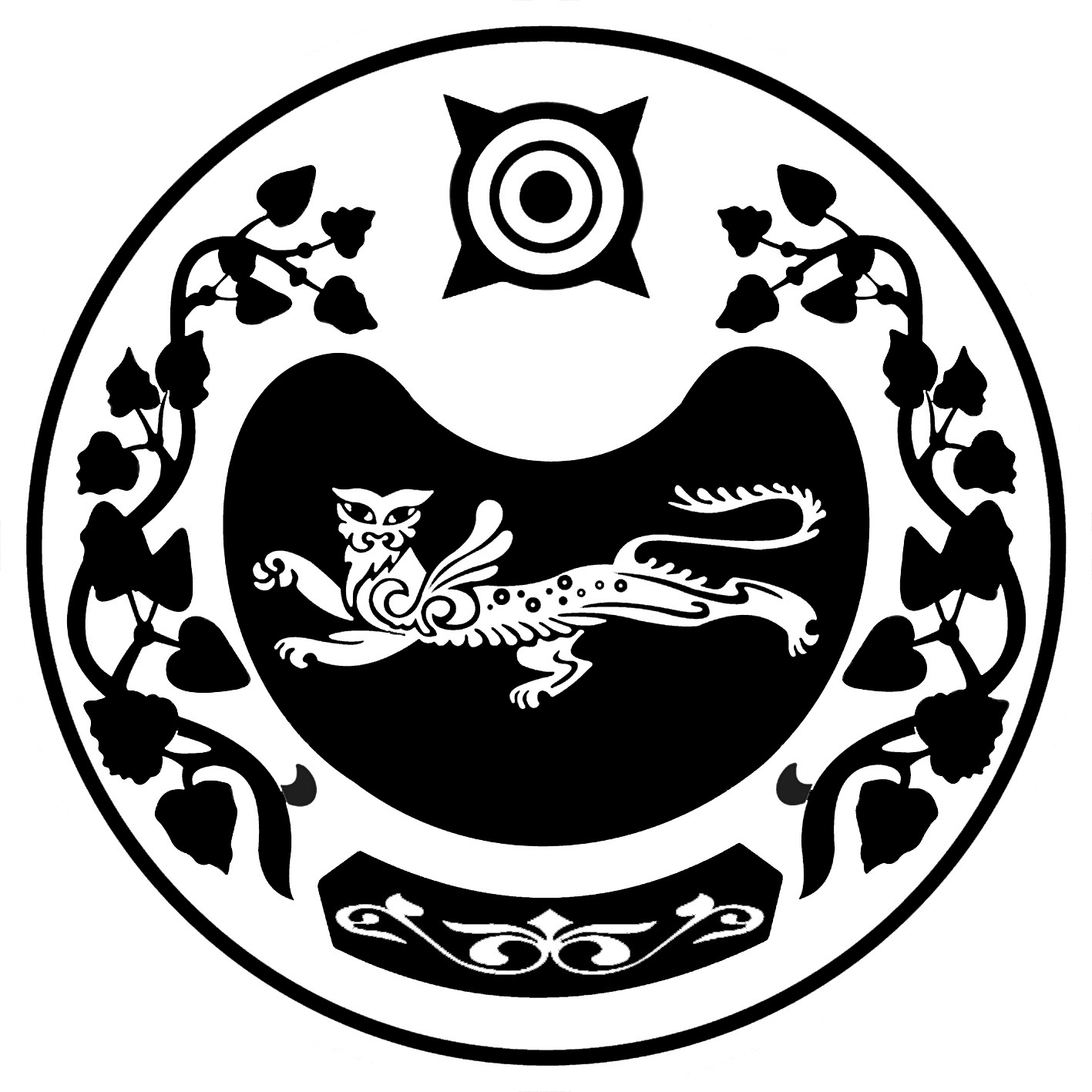                     РОССИЯ ФЕДЕРАЦИЯЗЫХАКАС РЕСПУБЛИКААFБАН ПИЛТIРI  АЙМААТАЗОБА ПИЛТIРI ААЛ  ЧÖБIНIҢУСТАF ПАСТАА                    РОССИЯ ФЕДЕРАЦИЯЗЫХАКАС РЕСПУБЛИКААFБАН ПИЛТIРI  АЙМААТАЗОБА ПИЛТIРI ААЛ  ЧÖБIНIҢУСТАF ПАСТАА	РОССИЙСКАЯ ФЕДЕРАЦИЯРЕСПУБЛИКА ХАКАСИЯУСТЬ-АБАКАНСКИЙ РАЙОН  АДМИНИСТРАЦИЯКАЛИНИНСКОГО СЕЛЬСОВЕТАДень недели Ф.И.О. Телефон Рабочий Домашний Сотовый 31.12.2013Демин Александр Иванович2-75-368-902-467-536301.01.2014Демин Александр Иванович2-75-368-902-467-536302.01.2014Коптелина Елена Валерьевна 2-75-948-903-917-093803.01.2014Колганова Зинаида Максимовна 2-75-948-983-275-975904.01.2014Баранова Анна Сергеевна2-75-398-923-583-946005.01.2014Тихонович Наталья Витальевна2-75-398-983-272-419006.01.2014Нелюбина     Альбина Николаевна2-76-648-906-952-404407.01.2014Мартынова Наталья Герасимовна 2-75-228-923-215-796808.01.2014Горючкина Полина Яковлевна 2-75-228-960-775-1645